お願い：ポプラ通信1月号に封入したチラシの改訂版です。日時、場所、参加方法が違うのでこちらのチラシが決定版です。ご注意ください。目的と内容対　象　　　・対象地域：長野県全域　　　・すでにピアサポーター（障がい者支え合い活動支援事業の登録者ほか）として活動している方　　　・これから活動したいと思っている方　・支援者（施設職員・行政等）　・当事者のご家族等　　・精神保健福祉に関心のある方時　程 【開会】　１３：００　（受付　１２：３０　zoomにて入室は１２：３０～）【第一部】１３：００～１４：００　シンポジウム　（シンポジウムのみの参加も可）　　　　　　　シンポジスト　…　ピアサポーターとして活動している方の実践発表　　　休　憩　 １４：００~１４：１０【第二部】 １４：１０~１４：５０　　交流会　（自由参加）　　　　　　　　　　　来場、オンラインの参加者で交流する。　 　　　　　　　　　 近況報告など　　【閉会】 １５：００　　退出お申し込み・　同封の申込書にご記入の上、長野県ピアサポートネットワーク事務局にFAX送信してください。下記事務局に郵送、メール、持参、お電話でも結構です。ご氏名、連絡先、所属、必要な配慮があればご記入ください。オンラインでの参加申し込み：メールでお申し込みください。オンラインでの参加申込み締切り：2月15日（火）当日のzoomのURLは2月18日（金）までにお送りします。会場においでの場合、事前の申し込みなく当日参加も可能です。参加費　無料　　　　　　会場　NPO法人ポプラの会事務局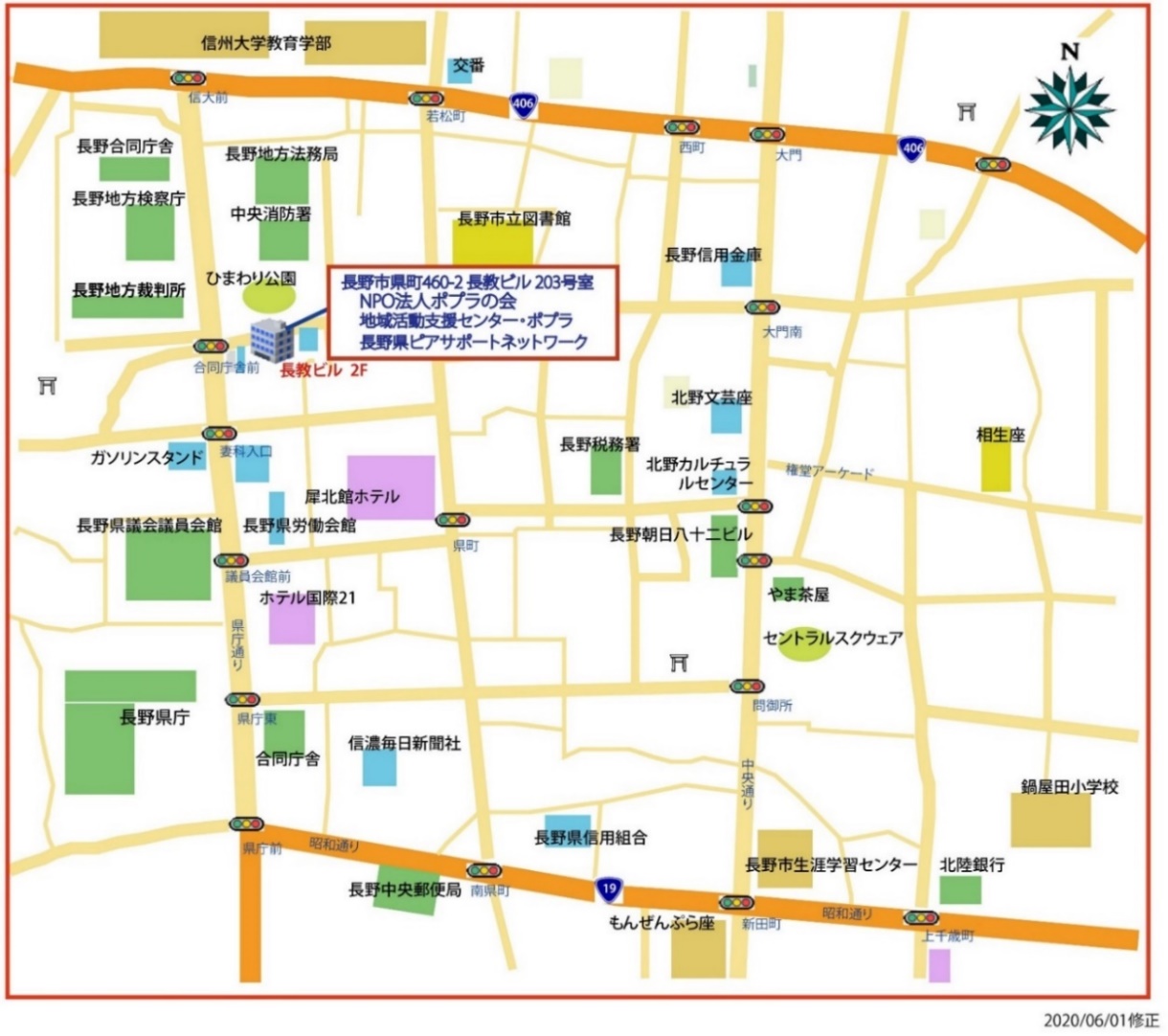 